Publicado en   el 30/12/2013 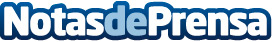 Miguel Cardenal anuncia el pago de los gastos de insularidad a los clubes canariosDatos de contacto:Nota de prensa publicada en: https://www.notasdeprensa.es/miguel-cardenal-anuncia-el-pago-de-los-gastos Categorias: Canarias http://www.notasdeprensa.es